                                            			PŘIHLÁŠKA NA LETNÍ TÁBOR 2023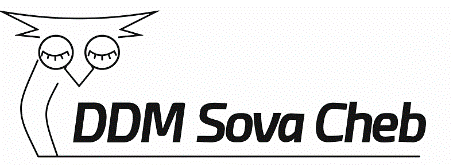 DDM SOVA CHEB, Goethova 26, příspěvková organizacewww.ddmcheb.cz, Tel.: 737 762 579 ddmcheb@ddmcheb.cz   Prohlášení rodičů (zákonných zástupců)Souhlasím s účastí dítěte v uvedeném letním dětském táboře a včas dodám vedoucímu všechny potřebné dokumenty (prohlášení o bezinfekčnosti, potvrzení o zdravotní způsobilosti atd.), dle propozic uvedeného LDT. Podpisem se zavazuji, že dítě netrpí žádnou chorobou ani vadou a je schopno aktivně pracovat a není nutný zvláštní dohled nad dítětem. Beru na vědomí, že případné stornopoplatky se budou řídit vnitřní směrnicí DDM. V případě potřeby akceptuji nezbytné organizační změny v LDT. Beru na vědomí, že organizace neručí za ztrátu osobních věcí dítěte během akce. S údaji poskytnutými v přihlášce je nakládáno podle vnitřní směrnice DDM._____________________					_______________________________________     V Chebu dne				  		Podpis rodičů (zákonných zástupců)                                            			PŘIHLÁŠKA NA LETNÍ TÁBOR 2023DDM SOVA CHEB, Goethova 26, příspěvková organizacewww.ddmcheb.cz, Tel.: 737 762 579 ddmcheb@ddmcheb.cz   Prohlášení rodičů (zákonných zástupců)Souhlasím s účastí dítěte v uvedeném letním dětském táboře a včas dodám vedoucímu všechny potřebné dokumenty (prohlášení o bezinfekčnosti, potvrzení o zdravotní způsobilosti atd.), dle propozic uvedeného LDT. Podpisem se zavazuji, že dítě netrpí žádnou chorobou ani vadou a je schopno aktivně pracovat a není nutný zvláštní dohled nad dítětem. Beru na vědomí, že případné stornopoplatky se budou řídit vnitřní směrnicí DDM. V případě potřeby akceptuji nezbytné organizační změny v LDT. Beru na vědomí, že organizace neručí za ztrátu osobních věcí dítěte během akce. S údaji poskytnutými v přihlášce je nakládáno podle vnitřní směrnice DDM._____________________					_______________________________________     V Chebu dne				  		Podpis rodičů (zákonných zástupců)ÚČASTNÍKJMÉNO:                                                                              PŘÍJMENÍ:STÁTNÍ PŘÍSLUŠNOST:                                                    RODNÉ ČÍSLO:ADRESA:ŠKOLA:ZÁKONNÝ ZÁSTUPCEJMÉNO:                                                                              PŘÍJMENÍ:ADRESA:MOBIL:EMAIL:NÁZEV TÁBORA/TURNUSUpozornění na zdravotní stav dítěte, zdravotní způsobilost, zdravotní postižení, strachy, sociální znevýhodnění apod.DÍTĚ JE                                    PLAVEC                                      NEPLAVECDÍTĚ JE V TOMTO ŠKOLNÍM ROCE ČLENEM ZÁJMOVÉHO ÚTVARU               ANO              NEZPŮSOB PLATBYBANKOVNÍM PŘEVODEM (na základě odevzdání přihlášky bude přidělen VS)ŽÁDÁM O VYSTAVENÍ FAKTURY                                                                            ANO              NEÚČASTNÍKJMÉNO:                                                                              PŘÍJMENÍ:STÁTNÍ PŘÍSLUŠNOST:                                                    RODNÉ ČÍSLO:ADRESA:ŠKOLA:ZÁKONNÝ ZÁSTUPCEJMÉNO:                                                                              PŘÍJMENÍ:ADRESA:MOBIL:EMAIL:NÁZEV TÁBORA/TURNUSUpozornění na zdravotní stav dítěte, zdravotní způsobilost, zdravotní postižení, strachy, sociální znevýhodnění apod.DÍTĚ JE                                    PLAVEC                                      NEPLAVECDÍTĚ JE V TOMTO ŠKOLNÍM ROCE ČLENEM ZÁJMOVÉHO ÚTVARU               ANO              NEZPŮSOB PLATBYBANKOVNÍM PŘEVODEM (na základě odevzdání přihlášky bude přidělen VS)ŽÁDÁM O VYSTAVENÍ FAKTURY                                                                            ANO              NE